Przedszkole Miejskie nr 202zaprasza do udziału w konkursie TECHNICZNO-EKOLOGICZNYM „DRUGIE ŻYCIE ŚMIECI” 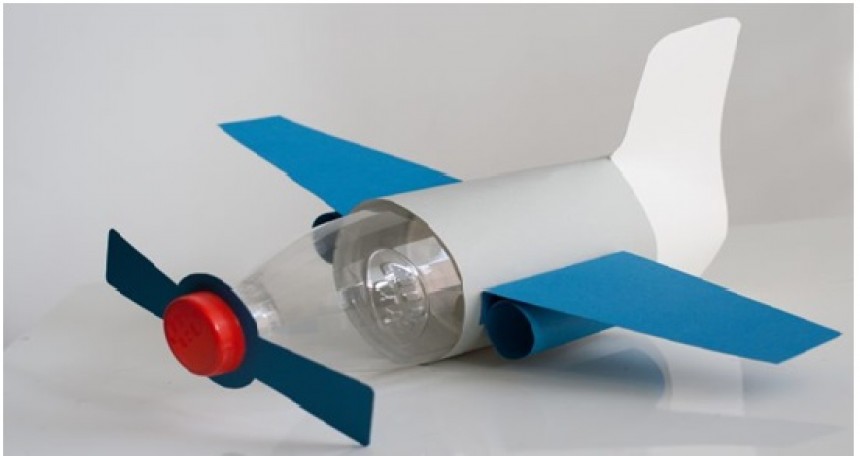 Celem konkursu jest:- rozwijanie wrażliwości estetycznej oraz rozbudzanie zainteresowań ekologicznych,- rozbudzanie wyobraźni i twórczej inwencji dziecka,- rozwijanie zdolności manualnych,- wdrażanie do estetycznego wykonywania prac technicznych.Regulamin:- Konkurs adresowany jest do dzieci oraz rodziców z Przedszkola Miejskiego nr 202 w Łodzi- Każde dziecko może zgłosić 1 pracę konkursową wykonaną samodzielnie lub z częściową pomocą rodzica - Zadanie konkursowe polega na wykonaniu przestrzennej zabawki z materiałów ekologicznych bądź surowców wtórnych  - Praca powinna zawierać metryczkę (imię i nazwisko dziecka, nazwa grupy)- Warunkiem  uczestnictwa  w  konkursie  jest  dostarczenie  przez  Uczestników  wypełnionej  karty zgłoszeniowej i oświadczenia rodzica do siedziby Przedszkola Miejskiego nr 202 w Łodzi, do skrzynki znajdującej się w szatni przedszkola - Prace konkursowe prosimy dostarczać do dnia 13 maja 2022 roku do grupy „RYBKI”, „KOTKI” lub „MIŚKI”Ocena prac:- Organizator konkursu powoła jury, które dokona oceny zgromadzonych eko-zabawek i przyzna I, II I III miejsce oraz wyróżnienia- Wszyscy uczestnicy otrzymają dyplomy za udział, a laureaci dodatkowo nagrody rzeczowe.Kryteria oceny prac: KreatywnośćEstetyka pracyKorzystanie z materiałów ekologicznych Widoczny udział dziecka w wykonaniu zabawkiZapraszamy do udziału.Karta Zgłoszenia KONKURS TECHNICZNO-EKOLOGICZNY „EKO-ZABAWKA”Imię i nazwisko dziecka .............................................................................................................Wiek, nazwa grupy....................................................................................................................Imię i nazwisko rodzica..............................................................................................................Kontakt......................................................................................................................................Łódź, dnia ..............................................				......................................................													(czytelny podpis rodzica/opiekuna) Oświadczenie rodzicaOświadczam, iż wyrażam zgodę na udział mojego dziecka w konkursie techniczno-ekologicznym „EKO-ZABAWKA” organizowanym przez PM nr 202 w Łodzi, oraz przetwarzanie danych osobowych mojego dziecka do celów związanych z jego udziałem w konkursie. Ustawa z dnia 10 maja 2018 r. o ochronie danych osobowych (Dz. U. 2018 r. poz. 1000) ........................................................................................................................................................imię i nazwisko dziecka................................................                                                          ……………………………………………….      data                                                                 				czytelny podpis rodzica/opiekuna